Vocabulary: Graphs of Polynomial Functions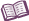 VocabularyAbsolute extrema – the highest or lowest points of the graph of a function.The highest point is an absolute maximum, and the lowest point is an absolute minimum.Cubic function – a function defined by a polynomial of degree 3.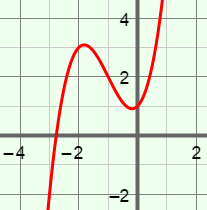 The graph of the cubic function y = x3 + 3x2 + x + 1 is shown to the right.End behavior – the behavior of the graph of a function as x approaches infinity and negative infinity.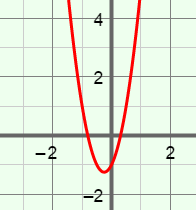 Quadratic function – a function defined by a polynomial of degree 2.The graph of the quadratic function y = 4x2 + 2x – 1 is shown to the right.The graph of a quadratic function is always a parabola.Quartic function – a function defined by a polynomial of degree 4.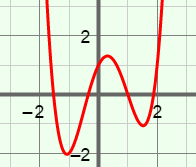 The graph of the quartic function y = x4 – x3 – 3x2 + 2x + 1 is shown to the right.Relative extrema – the highest or lowest points in a section of a graph of a function.The highest point in a given section is called a relative maximum or local maximum.The lowest point in a given section is called a relative minimum or local minimum.